О внесении изменений в приказ 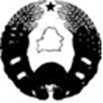 от 21.09.2023 №338-од «О назначении кураторов учебных групп»ПРИКАЗЫВАЮ:В связи с кадровыми изменениями внести в приказ от 21.09.2023 №338-од следующие изменения: Пункт 1 читать в следующей редакцииназначить с 01.10.2023 кураторами 1 курса лечебного факультета 7 и 30 учебных групп на 2023-2024 учебный год:Пункт 3 читать в следующей редакцииназначить с 01.10.2023 года куратором 1 курса стоматологического факультета 2 учебной группы на 2023-2024 учебный год:назначить с 01.10.2023 года куратором 4 курса стоматологического факультета 5 учебной группы на 2023-2024 учебный год:Начальнику управления бухгалтерского учёта, экономики и отчётности – главному бухгалтеру Балейко А.И. с 1 октября 2023 года по 30 июня 2024 года установить надбавку за кураторство учебных групп вышеназванным работникам университета в размере 100 % базовой ставки (постановление Министерства образования Республики Беларусь от 15 августа 2023 года № 265).Исключить ранее назначенных кураторов учебных групп на 2023-2024 учебный год из приказа от 21.09.2023 №338-од «О назначении кураторов учебных групп»:1 курс лечебный факультет, 7 и 30 учебные группы   1 курс стоматологический факультет, 2 учебная группа 4 курс стоматологический факультет, 5 учебная группа  Считать последним днём выплат работникам, указанным в п.3 настоящего приказа за осуществление кураторской деятельности, 30.09.2023. Первый проректор				                                     А.Н.Щупакова			Проректор по воспитательной работе____________________ Н.Г.Болтрушевич«_____» _____________ 2023Проректор по безопасности, режиму и кадрам__________________Н.Б. Дорофеев «___» ____________2023Начальник управления бухгалтерского учёта, экономики и отчётности – главный бухгалтер__________________ А.И. Балейко«___»_____________2023Начальник юридического отдела____________________Д.С.Пузанов«_____» _____________ 2023Бербероглу МІНІСТЭРСТВА АХОВЫ ЗДАРОЎЯРЭСПУБЛІКІ БЕЛАРУСЬУстанова адукацыі«ВІЦЕБСКІ ДЗЯРЖАЎНЫ ОРДЭНА ДРУЖБЫ НАРОДАЎМЕДЫЦЫНСКІ ЎНІВЕРСІТЭТ»(ВДМУ)ЗАГАД                       № _____________                     г. Вiцебск МИНИСТЕРСТВО ЗДРАВООХРАНЕНИЯРЕСПУБЛИКИ БЕЛАРУСЬУчреждение образования«ВИТЕБСКИЙ ГОСУДАРСТВЕННЫЙ ОРДЕНА ДРУЖБЫ НАРОДОВ МЕДИЦИНСКИЙ УНИВЕРСИТЕТ»(ВГМУ) ПРИКАЗг. Витебск№группыФИОДолжностьКафедра7Щербин Игорь ЮрьевичДоцентОбщей и клинической фармакологии с курсом ФПКиПК30Федчук Ольга АндреевнаЗаместитель деканаЛечебный факультет№группыФИОДолжностьКафедра2Юпатов Алексей ЛеонидовичСтаршийпреподавательОбщей и ортопедической стоматологии с курсом ФПК и ПК№группыФИОДолжностьКафедра5Секацкая Татьяна АлександровнаСтаршийпреподавательОбщей и ортопедической стоматологии с курсом ФПК и ПК№группыФИОДолжностьКафедра 7Прокошина Наталья РобертовнаДоцентОбщей и клинической фармакологиис курсом ФПК и ПК30Акулёнок Александр ВладимировичДоцентОбщей и клинической фармакологиис курсом ФПК и ПК№группыФИОДолжностьКафедра2Коротина Ольга ЛьвовнаАссистентСтоматологии детского возраста и ортодонтии с курсом ФПК и ПК№группыФИОДолжностьКафедра5Маркевич Татьяна НиколаевнаСт.преподавательСтоматологии детского возраста и ортодонтии с курсом ФПК и ПК